DIỄN ĐÀN“CÁCH MẠNG CÔNG NGHIỆP 4.0: KINH NGHIỆM QUỐC TẾ VÀ CHÍNH SÁCH CỦA VIỆT NAM” Thời gian: 08:30 - 16:30, Thứ Ba, ngày 27/11/2018 (Đăng ký đại biểu từ 8:00)Địa điểm: Hội trường tầng 1 nhà D, Viện Nghiên cứu quản lý kinh tế Trung ương, 68 Phan Đình Phùng, Ba Đình, Hà NộiNội dung Diễn đàn:Lấy ý kiến góp ý Dự thảo Chiến lược quốc gia về CMCN 4.0; Chia sẻ kinh nghiệm quốc tế về xây dựng Chiến lược CMCN 4.0;Nhận diện những cơ hội và thách thức cho Việt Nam và một số kiến nghị chính sáchChủ trì Diễn đàn: TS. Nguyễn Đình Cung, Viện trưởng, Viện Nghiên cứu quản lý kinh tế Trung ương.TS. Michael Krakowski, Cố vấn trưởng, Giám đốc Chương trình Cải cách kinh tế vĩ mô/Tăng trưởng xanh, GIZ.Thành phần tham dự: Đại diện các Bộ, ngành, cơ quan địa phương, Hiệp hội, doanh nghiệp, tổ chức quốc tế, Viện nghiên cứu, trường đại học, chuyên gia, và cơ quan truyền hình, báo chí.CHƯƠNG TRÌNH DỰ KIẾN: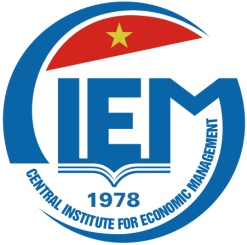 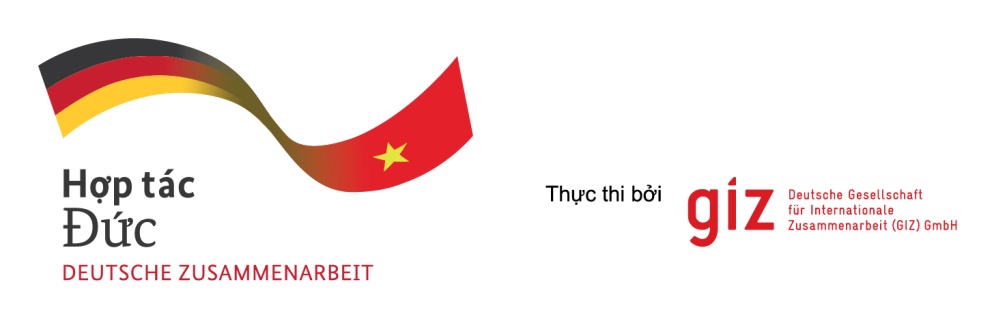 THỜI GIANNỘI DUNG08:00 – 08:30Đăng ký đại biểu08:30 – 08:45Phát biểu khai mạcTS. Nguyễn Đình Cung, Viện trưởng, Viện Nghiên cứu quản lý kinh tế Trung ươngTS. Michael Krakowski - Cố vấn trưởng, Giám đốc Chương trình Cải cách kinh tế vĩ mô/Tăng trưởng xanh, GIZ 08:45-09:15Trình bày Chiến lược quốc gia về cách mạng công nghiệp lần thứ 4Đại diện Viện Nghiên cứu quản lý kinh tế Trung ương09:15-10:15Tổng quan xu hướng Công nghiệp 4.0 trên thế giới và hệ thống công nghiệp 4.0 và số hóa ở Đức TS. Matthias Kuezel, VDI/VDE-IT (45 phút trình bày và Q&A)10:15-10:30Tea break10:30- 10:45Nhận định về CMCN 4.0 và đề xuất chính sách của Bộ Khoa học và Công nghệĐại diện Bộ Khoa học và Công nghệ10:45-11:00Nhận định về CMCN 4.0 và đề xuất chính sách của Bộ Thông tin và Truyền thông Đại diện Bộ Thông tin và Truyền thông11:00-11:20Bình luận của chuyên gia- TS. Lê Đăng Doanh, chuyên gia kinh tế, nguyên Viện trưởng Viện Nghiên cứu quản lý kinh tế Trung ương- Ông Nguyễn Đức Hiển, Ban Kinh tế Trung ương11:20-11:45Thảo luận mởTất cả các đại biểu tham dự11:45-13:30ĂN TRƯA Kính mời tất cả các đại biểu ăn trưa tại Hội trường13:30-14:30Các chính sách hỗ trợ cụ thể cho Công nghiệp 4.0TS. Matthias Kuezel, VDI/VDE-IT (45 phút trình bày và Q&A)14:30-14:45Tình hình phát triển của doanh nghiệp IT Việt Nam và đề xuất chính sách về Cách mạng công nghiệp 4.0Ông Nguyễn Nhật Quang – Phó chủ tịch Hiệp hội Phần mềm và Dịch vụ công nghệ thông tin Việt Nam (VINASA), kiêm Viện trưởng Viện khoa học công nghệ Vinasa14:45- 15:00Bài trình bày của 1-2 doanh nghiệp công nghệNội dung: Đánh giá năng lực công nghệ 4.0 của Việt Nam và kiến nghị chính sách giúp nâng cao năng lực sáng tạo công nghiệp 4.015:00- 15:15Giải lao15:15-16:15Thảo luận mở     - Cơ hội và thách thức cho Việt Nam     - Một số đề xuất chính sáchTất cả các đại biểu tham dự16:15-16:30Kết luận và Bế mạc